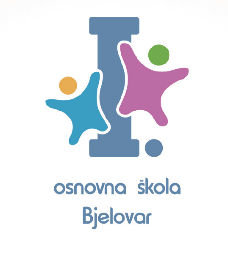 Šk. god. 2024./2025.I. OŠ BJELOVAR - MATIČNA ŠKOLA1.a razred (Matična škola) - Popis dodatnih materijala 1.b razred (Matična škola) - Popis dodatnih materijala 1.c razred (Matična škola) - Popis dodatnih materijala 2.a razred (Matična škola) - Popis dodatnih materijala 2.b razred (Matična škola) - Popis dodatnih materijala 2.c razred (Matična škola) - Popis dodatnih materijala 3.a razred (Matična škola) - Popis dodatnih materijala 3.b razred (Matična škola) - Popis dodatnih materijala 4.a razred (Matična škola) - Popis dodatnih materijala 4.b razred (Matična škola) - Popis dodatnih materijala 4.c razred (Matična škola) - Popis dodatnih materijala 5.a razred (Matična škola) - Popis dodatnih materijala5.b razred (Matična škola) - Popis dodatnih materijala5.c razred (Matična škola) - Popis dodatnih materijala5.d razred (Matična škola) - Popis dodatnih materijala6.a razred (Matična škola) - Popis dodatnih materijala6.b razred (Matična škola) - Popis dodatnih materijala6.c razred (Matična škola) - Popis dodatnih materijala7.a razred (Matična škola) - Popis dodatnih materijala7.b razred (Matična škola) - Popis dodatnih materijala7.c razred (Matična škola) - Popis dodatnih materijala7.d razred (Matična škola) - Popis dodatnih materijala8.a razred (Matična škola) - Popis dodatnih materijala8.b razred (Matična škola) - Popis dodatnih materijala8.c razred (Matična škola) - Popis dodatnih materijala8.d razred (Matična škola) - Popis dodatnih materijalaPŠ KLOKOČEVAC1. razred (Klokočevac) - Popis dodatnih materijala 2. razred (Klokočevac) - Popis dodatnih materijala 3. razred (Klokočevac) - Popis dodatnih materijala 4. razred (Klokočevac) - Popis dodatnih materijalaPŠ NOVE PLAVNICE1. razred (Nove Plavnice) - Popis dodatnih materijala 2.razred (Nove Plavnice) - Popis dodatnih materijala 3. razred (Nove Plavnice) - Popis dodatnih materijala 4. a razred (Nove Plavnice) - Popis dodatnih materijala4. b razred (Nove Plavnice) - Popis dodatnih materijala PŠ CIGLENA1. razred (Ciglena) - Popis dodatnih materijala 2.razred (Ciglena) - Popis dodatnih materijala 3. razred (Ciglena) - Popis dodatnih materijala 4. razred (Ciglena) - Popis dodatnih materijala 5. razred (Ciglena) - Popis dodatnih materijala6. razred (Ciglena) - Popis dodatnih materijala7. razred (Ciglena) - Popis dodatnih materijala8. razred (Ciglena) - Popis dodatnih materijalaPŠ TOMAŠrazred (Tomaš) - Popis dodatnih materijala 2. razred (Tomaš) - Popis dodatnih materijala 3.razred (Tomaš) - Popis dodatnih materijala4. razred (Tomaš) - Popis dodatnih materijalaPredmetNaziv dodatnog materijalaAutorNakladnikHrvatski jezik-Likovna kultura-Glazbena kultura-Matematika-Priroda i društvoPogled u svijet 1 TRAGOM PRIRODE I DRUŠTVA, radna bilježnicaSanja Škreblin, Nataša Svoboda Arnautov,Sanja BastaProfil KlettEngleski jezikNew Building Blocks 1, radna bilježnica iz engleskoga jezika za prvi razred osnovne škole, prva godina učenjaKristina Čajo Anđel, Daška Domljan, Ankica Knezović, Danka SingerProfil KlettVjeronauk – izborni predmetU Božjoj ljubavi, radna bilježnica za katolički vjeronauk prvoga razreda osnovne školeTihana Petković, Ana VolfNadbiskupski duhovni stol-Glas KoncilaInformatika – izbornipredmetE-svijet 1: radna bilježnica informatike u prvom razredu osnovne školeJosipa Blagus
Marijana ŠundovŠkolska knjigaPredmetNaziv dodatnog materijalaAutorNakladnikHrvatski jezik-Likovna kultura-Glazbena kultura-Matematika-Priroda i društvoPogled u svijet 1 TRAGOM PRIRODE I DRUŠTVA, radna bilježnicaSanja Škreblin, Nataša Svoboda Arnautov,Sanja BastaProfil KlettEngleski jezikNew Building Blocks 1, radna bilježnica iz engleskoga jezika za prvi razred osnovne škole, prva godina učenjaKristina Čajo Anđel, Daška Domljan, Ankica Knezović, Danka SingerProfil KlettVjeronauk – izborni predmetU Božjoj ljubavi, radna bilježnica za katolički vjeronauk prvoga razreda osnovne školeTihana Petković, Ana VolfNadbiskupski duhovni stol-Glas KoncilaInformatika – izbornipredmetE-svijet 1: radna bilježnica informatike u prvom razredu osnovne školeJosipa Blagus
Marijana ŠundovŠkolska knjigaPredmetNaziv dodatnog materijalaAutorNakladnikHrvatski jezikMOJI TRAGOVI 1, radna bilježnica hrvatskoga  jezika za prvi razred osnovne škole - NOVOVesna Budinski, Martina Kolar Billege, Gordana IvančićProfil KlettLikovna kultura-Glazbena kultura-MatematikaSUPER MATEMATIKA ZA PRAVE TRAGAČE 1, radna bilježnica za prvi razred osnovne škole - NOVOMarijana Martić, Gordana Ivančić, Jelena MarkovićProfil KlettPriroda i društvoPogled u svijet 1 TRAGOM PRIRODE I DRUŠTVA, radna bilježnicaSanja Škreblin, Nataša Svoboda Arnautov,Sanja BastaProfil KlettEngleski jezikNew Building Blocks 1, radna bilježnica iz engleskoga jezika za prvi razred osnovne škole, prva godina učenjaKristina Čajo Anđel, Daška Domljan, Ankica Knezović, Danka SingerProfil KlettVjeronauk – izborni predmetU Božjoj ljubavi, radna bilježnica za katolički vjeronauk prvoga razreda osnovne školeTihana Petković, Ana VolfNadbiskupski duhovni stol-Glas KoncilaInformatika – izbornipredmetE-svijet 1: radna bilježnica informatike u prvom razredu osnovne školeJosipa Blagus
Marijana ŠundovŠkolska knjigaPredmetNaziv dodatnog materijalaAutorNakladnikHrvatski jezik-Likovna kultura-Glazbena kultura-Matematika-Priroda i društvo-Engleski jezikNew Building Blocks 2, radna bilježnica iz engleskoga jezika za drugi razred osnovne škole, druga godina učenjaKristina Čajo Anđel, Daška Domljan, Ankica Knezović, Danka SingerProfil KlettVjeronauk – izborni predmetU prijateljstvu s Bogom 2, radna bilježnica iz vjeronauka u drugom razredu osnovne školeTihana Petković i Ana VolfGlas KoncilaInformatika – izbornipredmetE-svijet 2: radna bilježnica informatike u drugom razredu osnovne školeJosipa BlagusAna Budojević
Marijana ŠundovŠkolska knjigaPredmetNaziv dodatnog materijalaAutorNakladnikHrvatski jezikPčelica 2, radna bilježnica za hrvatski jezik u drugom razredu osnovne škole, 1. dioPčelica 2, radna bilježnica za hrvatski jezik u drugom razredu osnovne škole, 2. dioSonja Ivić, Marija KrmpotićŠkolska knjigaLikovna kultura-Glazbena kultura-MatematikaMatematička mreža 2, radna bilježnica za matematiku u drugom razredu osnovne školeMaja Cindrić, Irena Mišurac, Sandra Špika, Ante VetmaŠkolska knjigaPriroda i društvoIstražujemo naš svijet 2, radna bilježnica za prirodu i društvo u drugom razredu osnovne školeTamara Kisovar Ivanda, Alena LetinaŠkolska knjigaEngleski jezikNew Building Blocks 2, radna bilježnica iz engleskoga jezika za drugi razred osnovne škole, druga godina učenjaKristina Čajo Anđel, Daška Domljan, Ankica Knezović, Danka SingerProfil KlettVjeronauk – izborni predmetU prijateljstvu s Bogom 2, radna bilježnica iz vjeronauka u drugom razredu osnovne školeTihana Petković i Ana VolfGlas KoncilaInformatika – izbornipredmete-Svijet 2, radna bilježnica iz informatike u drugom razredu osnovne školeJosipa Blagus, Ana Budojević, Marijana ŠundovŠkolska knjigaPredmetNaziv dodatnog materijalaAutorNakladnikHrvatski jezik-Likovna kultura-Glazbena kultura-Matematika-Priroda i društvo-Engleski jezikNew Building Blocks 2, radna bilježnica iz engleskoga jezika za drugi razred osnovne škole, druga godina učenjaKristina Čajo Anđel, Daška Domljan, Ankica Knezović, Danka SingerProfil KlettVjeronauk – izborni predmetU prijateljstvu s Bogom, radna bilježnica za katolički vjeronauk drugoga razreda osnovne školeTihana Petković, Ana VolfNadbiskupski duhovni stol-Glas KoncilaInformatika – izbornipredmetE-svijet 2: radna bilježnica informatike u drugom razredu osnovne školeJosipa BlagusAna Budojević
Marijana ŠundovŠkolska knjigaPredmetNaziv dodatnog materijalaAutorNakladnikHrvatski jezik-Likovna kultura-Glazbena kultura-Matematika-Priroda i društvo-Engleski jezikNew Building Blocks 3, radna bilježnica iz engleskoga jezika za treći razred osnovne škole, treća godina učenjaKristina Čajo Anđel, Ankica KnezovićProfil KlettVjeronauk – izborni predmetU ljubavi i pomirenju, radna bilježnica za katolički vjeronauk trećeg razreda osnovne školeTihana Petković, Ana Volf, Ivica Pažin, Ante PavlovićKršćanska sadašnjostInformatika – izbornipredmetE-svijet 3: radna bilježnica informatike u trećem razredu osnovne školeJosipa BlagusAna Budojević
Marijana ŠundovŠkolska knjigaPredmetNaziv dodatnog materijalaAutorNakladnikHrvatski jezik-Likovna kultura-Glazbena kultura-Matematika-Priroda i društvo-Engleski jezikNew Building Blocks 3, radna bilježnica iz engleskoga jezika za treći razred osnovne škole, treća godina učenjaKristina Čajo Anđel, Ankica KnezovićProfil KlettVjeronauk – izborni predmetU ljubavi i pomirenju, radna bilježnica za katolički vjeronauk trećeg razreda osnovne školeTihana Petković, Ana Volf, Ivica Pažin, Ante PavlovićKršćanska sadašnjostInformatika – izbornipredmetE-svijet 3: radna bilježnica informatike u trećem razredu osnovne školeJosipa BlagusAna Budojević
Marijana ŠundovŠkolska knjigaPredmetNaziv dodatnog materijalaAutorNakladnikHrvatski jezik- Likovna kultura-Glazbena kultura- Matematika-Priroda i društvo-Engleski jezikNew Building Blocks 4, radna bilježnica iz engleskoga jezika za četvrti razred osnovne škole, četvrta godina učenjaKristina Čajo Anđel, Daška Domljan, Mia Šavrljuga Profil KlettVjeronauk – izbornipredmetDarovi vjere i zajedništva, radna bilježnica za katolički vjeronauk 4. razreda OŠTihana Petković, Ana Volf, Ivica Pažin, Ante PavlovićKršćanska sadašnjostInformatika –izborni predmetE-svijet 4: radna bilježnica informatike u četvrtom razredu osnovne školeJosipa BlagusNataša Ljubić KlemšeIvana RužićMario StančićŠkolska knjigaNjemački jezik –izborni predmet#Deutsch 1, radna bilježnica za njemački jezik u četvrtom razredu osnovne škole, 1.godina učenja                                       Alexa Mathias, Jasmina Troha Školska knjiga d.d.PredmetNaziv dodatnog materijalaAutorNakladnikHrvatski jezik-Likovna kultura-Glazbena kultura-Matematika-Priroda i društvo-Engleski jezikNew Building Blocks 4, radna bilježnica iz engleskoga jezika za četvrti razred osnovne škole, četvrta godina učenjaKristina Čajo Anđel, Daška Domljan, Mia ŠavrljugaProfil KlettVjeronauk – izbornipredmetDarovi vjere i zajedništva, radna bilježnica za katolički vjeronauk 4. razreda OŠTihana Petković, Ana Volf, Ivica Pažin, Ante PavlovićKršćanska sadašnjostInformatika –izborni predmetE-svijet 4: radna bilježnica informatike u četvrtom razredu osnovne školeJosipa BlagusNataša Ljubić KlemšeIvana RužićMario StančićŠkolska knjigaNjemački jezik –izborni predmet#Deutsch 1, radna bilježnica za njemački jezik u četvrtom razredu osnovne škole, 1.godina učenja                                       Alexa Mathias, Jasmina Troha Školska knjiga d.d.PredmetNaziv dodatnog materijalaAutorNakladnikHrvatski jezik-Likovna kultura-Glazbena kultura-Matematika-Priroda i društvo-Engleski jezikNew Building Blocks 4, radna bilježnica iz engleskoga jezika za četvrti razred osnovne škole, četvrta godina učenjaKristina Čajo Anđel, Daška Domljan, Mia ŠavrljugaProfil KlettVjeronauk – izbornipredmetDarovi vjere i zajedništva, radna bilježnica za katolički vjeronauk 4. razreda OŠTihana Petković, Ana Volf, Ivica Pažin, Ante PavlovićKršćanska sadašnjostInformatika –izborni predmetE-svijet 4: radna bilježnica informatike u četvrtom razredu osnovne školeJosipa BlagusNataša Ljubić KlemšeIvana RužićMario StančićŠkolska knjigaNjemački jezik –izborni predmet#Deutsch 1, radna bilježnica za njemački jezik u četvrtom razredu osnovne škole, 1.godina učenja                                       Alexa Mathias, Jasmina Troha Školska knjiga d.d.PredmetNaziv dodatnog materijalaAutorNakladnikHrvatski jezikVolim hrvatski 5, radna bilježnica za hrvatski jezik u petom razredu osnovne školeAnđelka Rihtarić, Žana Majić, Sanja LatinŠkolska knjiga d. d.Likovna kulturaLikovna mapa s kolaž papirom za 5. i 6. razred osnovne školeGrupa autoraŠkolska knjiga d.d.Glazbena kultura-Matematika-PrirodaPriroda 5, radna bilježnica za prirodu u petom razredu osnovne školeDamir Bendelja, Doroteja Domjanović Horvat, Diana Garašić, Žaklin Lukša, Ines Budić, Đurđica Culjak, Marijana GudićŠkolska knjigaPriroda – za učenike PPPriroda 5, radna bilježnica za pomoć u učenju prirode u petom razredu osnovne školeĐurđica Culjak, Renata Roščak Školska knjigaPovijestKlio 5, radna bilježnica  Sonja Banić, Tina MatanićŠkolska knjiga Povijest – za učenike PPKlio 5, radna bilježnica za pomoć u učenju povijesti u petom razredu osnovne školeAna Hinić Školska knjiga GeografijaGEA 1, radna bilježnica za geografiju u petom razredu osnovne školeGEOGRAFSKI ATLAS ZA OSNOVNU ŠKOLUD. Orešić, I. Tišma, R. Vuk, A. BujanSkupina autora Školska knjigaŠkolska knjigaTehnička kulturaTehnička kultura 5, radni materijal za izvođenje vježbi i praktičnog rada za 5. razred osnovne školeIvan Sunko, Katica Mikulaj Ovčarić, Ivo CrnojaAlfaEngleski jezikHello, World! 5, radna bilježnica iz engleskoga jezika za peti razred osnovne škole, peta godina učenjaIvana Karin, Marinko UremovićProfil KlettEngleski jezik – za učenike PPHello, World! 5, integrirana radna bilježnica za pomoć učenicima pri  učenju engleskoga jezika za peti razred osnovne škole, peta godina učenjaSuzana Anić-Antić, Željka Jakušić Čejka, Gordana Palada, Alenka TaslakProfil klettEngleski jezik – IZBORNI PREDMETWay to go 2, radna bilježnica za engleski jezik u petome razredu osnovne škole, druga godina učenja	 		Višnja Anić, Zvonka Ivković	Školska knjiga d. d.Informatika#mojportal5 - radna bilježnica za informatiku u petom razredu osnovne škole Magdalena Babić, Nikolina Bubica, Zoran Dimovski, Stanko Leko, Nikola Mihočka, Ivana Ružić, Mario Stančić, Branko Vejnović Školska knjiga d. d.Vjeronauk – izborni predmetUčitelju, gdje stanuješ? (Iv 1,38), radna bilježnica za katolički vjeronauk 5. razreda OŠMirjana Novak, Barbara SipinaKršćanska sadašnjost d.o.o.Njemački jezik – izborni predmetFlink mit Deutsch 2 NEU, radna bilježnica za njemački jezik u petom razredu osnovne škole, 2. godina učenjaPlamenka Bernardi-Britvec, Jadranka Salopek, Jasmina TrohaŠkolska knjiga d.d.Njemački jezik – 1. strani jezikGut gemacht! 5, radna bilježnica za njemački jezik u petome razredu osnovne škole, 5. godina učenjaJasmina Troha, Ivana Valjak IlićŠkolska knjiga d.d.PredmetNaziv dodatnog materijalaAutorNakladnikHrvatski jezikVolim hrvatski 5, radna bilježnica za hrvatski jezik u petom razredu osnovne školeAnđelka Rihtarić, Žana Majić, Sanja LatinŠkolska knjiga d. d. Likovna kulturaLikovna mapa s kolaž papirom za 5. i 6. razred osnovne školeGrupa autoraŠkolska knjiga d.d.Glazbena kultura-Matematika-PrirodaPriroda 5, radna bilježnica za prirodu u petom razredu osnovne školeDamir Bendelja, Doroteja Domjanović Horvat, Diana Garašić, Žaklin Lukša, Ines Budić, Đurđica Culjak, Marijana GudićŠkolska knjigaPriroda – za učenike PPPriroda 5, radna bilježnica za pomoć u učenju prirode u petom razredu osnovne školeĐurđica Culjak, Renata RoščakŠkolska knjigaPovijestKlio 5, radna bilježnica  Sonja Banić, Tina MatanićŠkolska knjiga Povijest – za učenike PPKlio 5, radna bilježnica za pomoć u učenju povijesti u petom razredu osnovne školeAna Hinić Školska knjiga GeografijaGEA 1 , radna bilježnica u petom razredu osnovne školeGEOGRAFSKI ATLAS ZA OSNOVNU ŠKOLUD. Orešić, I. Tišma, R. Vuk, A. BUjanSkupina autoraŠkolska knjiga Školska knjigaTehnička kulturaTehnička kultura 5, radni materijal za izvođenje vježbi i praktičnog rada za 5. razred osnovne školeIvan Sunko, Katica Mikulaj Ovčarić, Ivo CrnojaAlfaEngleski jezikHello, World! 5, radna bilježnica iz engleskoga jezika za peti razred osnovne škole, peta godina učenjaIvana Karin, Marinko UremovićProfil KlettEngleski jezik – za učenike PPHello, World! 5, integrirana radna bilježnica za pomoć učenicima pri  učenju engleskoga jezika za peti razred osnovne škole, peta godina učenjaSuzana Anić-Antić, Željka Jakušić Čejka, Gordana Palada, Alenka TaslakProfil KlettInformatika#mojportal5 - radna bilježnica za informatiku u petom razredu osnovne škole Magdalena Babić, Nikolina Bubica, Zoran Dimovski, Stanko Leko, Nikola Mihočka, Ivana Ružić, Mario Stančić, Branko Vejnović Školska knjiga d.d.Vjeronauk – izborni predmetUčitelju, gdje stanuješ? (Iv 1,38), radna bilježnica za katolički vjeronauk 5. razreda OŠMirjana Novak, Barbara SipinaKršćanska sadašnjost d.o.o.Njemački jezik – izborni predmetFlink mit Deutsch 2 NEU, radna bilježnica za njemački jezik u petom razredu osnovne škole, 2. godina učenjaPlamenka Bernardi-Britvec, Jadranka Salopek, Jasmina TrohaŠkolska knjiga d.d.PredmetNaziv dodatnog materijalaAutorNakladnikHrvatski jezikVolim hrvatski 5, radna bilježnica za hrvatskiAnđelka Rihtarić, Žana Majić, Sanja LatinŠkolska knjiga d. d.Likovna kulturaLikovna mapa s kolaž papirom za 5. i 6. razred osnovne školeGrupa autora Školska knjiga d.d.Glazbena kultura-Matematika-PrirodaPriroda 5, radna bilježnica za prirodu u petom razredu osnovne školeDamir Bendelja, Doroteja Domjanović Horvat, Diana Garašić, Žaklin Lukša, Ines Budić, Đurđica Culjak, Marijana GudićŠkolska knjigaPriroda – za učenike  PPPriroda 5, radna bilježnica za pomoć u učenju prirode u petom razredu osnovne školeĐurđica Culjak, Renata RoščakŠkolska knjigaPovijestKlio 5, radna bilježnica  Sonja Banić, Tina MatanićŠkolska knjiga Povijest – za učenike PPKlio 5, radna bilježnica za pomoć u učenju povijesti u petom razredu osnovne školeAna Hinić Školska knjiga GeografijaGEA 1, radna bilježnica u petom razredu osnovne školeGEOGRAFSKI ATLAS ZA OSNOVNU ŠKOLUD. Orešić, I. Tišma, R. Vuk, A. BujanSkupina autoraŠkolska knjigaŠkolska knjigaTehnička kulturaTehnička kultura 5, radni materijal za izvođenje vježbi i praktičnog rada za 5. razred osnovne školeIvan Sunko, Katica Mikulaj Ovčarić, Ivo CrnojaAlfaEngleski jezikHello, World! 5, radna bilježnica iz engleskoga jezika za peti razred osnovne škole, peta godina učenjaIvana Karin, Marinko UremovićProfil KlettEngleski jezik – za učenike PPHello, World! 5, integrirana radna bilježnica za pomoć učenicima pri  učenju engleskoga jezika za peti razred osnovne škole, peta godina učenjaSuzana Anić-Antić, Željka Jakušić Čejka, Gordana Palada, Alenka TaslakProfil KlettInformatika#mojportal5 - radna bilježnica za informatiku u petom razredu osnovne škole Magdalena Babić, Nikolina Bubica, Zoran Dimovski, Stanko Leko, Nikola Mihočka, Ivana Ružić, Mario Stančić, Branko Vejnović Školska knjiga d.d.Vjeronauk – izborni predmetUčitelju, gdje stanuješ? (Iv 1,38), radna bilježnica za katolički vjeronauk 5. razreda OŠMirjana Novak, Barbara SipinaKršćanska sadašnjost d.o.o.Njemački jezik – izborni predmetFlink mit Deutsch 2 NEU, radna bilježnica za njemački jezik u petom razredu osnovne škole, 2. godina učenjaPlamenka Bernardi-Britvec, Jadranka Salopek, Jasmina TrohaŠkolska knjiga d.d.PredmetNaziv dodatnog materijalaAutorNakladnikHrvatski jezikVolim hrvatski 5, radna bilježnica za hrvatski jezik u petom razredu osnovne školeAnđelka Rihtarić, Žana Majić, Sanja LatinŠkolska knjiga d.d.Likovna kulturaLikovna mapa s kolaž papirom za 5. i 6. razred osnovne školeGrupa autoraŠkolska knjiga d.d.Glazbena kultura-Matematika-PrirodaPriroda 5, radna bilježnica za prirodu u petom razredu osnovne školeDamir Bendelja, Doroteja Domjanović Horvat, Diana Garašić, Žaklin Lukša, Ines Budić, Đurđica Culjak, Marijana GudićŠkolska knjigaPriroda – za učenike  PPPriroda 5, radna bilježnica za pomoć u učenju prirode u petom razredu osnovne školeĐurđica Culjak, Renata RoščakŠkolska knjigaPovijestKlio 5, radna bilježnica  Sonja Banić, Tina MatanićŠkolska knjiga Povijest – za učenike PPKlio 5, radna bilježnica za pomoć u učenju povijesti u petom razredu osnovne školeAna Hinić Školska knjiga GeografijaGEA 1, radna bilježnica u petom razredu osnovne školeGEOGRAFSKI ATLAS ZA OSNOVNU ŠKOLUD. Orešić, I. Tišma, R. Vuk, A. Bujan Skupina autoraŠkolska knjigaŠkolska knjigaTehnička kulturaTehnička kultura 5, radni materijal za izvođenje vježbi i praktičnog rada za 5. razred osnovne školeIvan Sunko, Katica Mikulaj Ovčarić, Ivo CrnojaAlfaEngleski jezikHello, World! 5, radna bilježnica iz engleskoga jezika za peti razred osnovne škole, peta godina učenjaIvana Karin, Marinko UremovićProfil KlettEngleski jezik – za učenike PPHello, World! 5, integrirana radna bilježnica za pomoć učenicima pri  učenju engleskoga jezika za peti razred osnovne škole, peta godina učenjaSuzana Anić-Antić, Željka Jakušić Čejka, Gordana Palada, Alenka TaslakProfil KlettInformatika#mojportal5 - radna bilježnica za informatiku u petom razredu osnovne škole Magdalena Babić, Nikolina Bubica, Zoran Dimovski, Stanko Leko, Nikola Mihočka, Ivana Ružić, Mario Stančić, Branko Vejnović Školska knjiga d.d.Vjeronauk – izborni predmetUčitelju, gdje stanuješ? (Iv 1,38), radna bilježnica za katolički vjeronauk 5. razreda OŠMirjana Novak, Barbara SipinaKršćanska sadašnjost d.o.o.Njemački jezik – izborni predmetFlink mit Deutsch 2 NEU, radna bilježnica za njemački jezik u petom razredu osnovne škole, 2. godina učenjaPlamenka Bernardi-Britvec, Jadranka Salopek, Jasmina TrohaŠkolska knjiga d.d.Profil KlePredmetNaziv dodatnog materijalaAutorNakladnikHrvatski jezikVolim hrvatski 6 - radna bilježnica za hrvatski jezik u šestome razredu osnovne školeAnđelka Rihtarić, Sanja Latin, Vesna SamardžićŠkolska knjigaLikovna kulturaLikovna mapa s kolaž papirom za 5. i 6. razred osnovne školeGrupa autoraŠkolska knjiga d.d.Glazbena kultura-Matematika-PrirodaPriroda 6, radna bilježnica iz prirode za 6. razred osnovne škole s materijalima za istraživačku nastavugrupa autoraProfil KlettPovijestVremeplov 6, radna bilježnica A.Gambiraža Knez, Š.Labor, M.KujundžiućProfil KlettGeografijaMOJA ZEMLJA 2, radna bilježnica u šestom razredu osnovne školeGambiroža, J. Jukić, D. Marin, A. MesićAlfaTehnička kulturaTehnička kultura 6, radni materijal za izvođenje vježbi i praktičnog rada za šesti razred osnovne školeIvan Sunko, Kristijan Ovčarić, Sanja Vidović, Ivo CrnojaAlfaEngleski jezikHello, World! 6, radna bilježnica iz engleskoga jezika za šesti razred osnovne škole, šesta godina učenjaIvana Karin, Marinko UremovićProfil KlettEngleski jezik – za učenike PPHello, World! 6, integrirana radna bilježnica za pomoć učenicima pri  učenju engleskoga jezika za peti razred osnovne škole, peta godina učenjaBranka PavlekProfil KlettInformatika#mojportal6 radna bilježnica za informatiku u šestom razredu osnovne škole Magdalena Babić, Nikolina Bubica, Stanko Leko, Zoran Dimovski, Mario Stančić, Nikola Mihočka, Ivana Ružić, Branko Vejnović Školska knjiga d.d.Vjeronauk – izborni predmetBiram slobodu, radna bilježnica za katolički vjeronauk šestog razreda OŠMirjana Novak, Barbara SipinaKršćanska sadašnjost d.o.o.Njemački jezik – izborni predmet#Deutsch 3, radna bilježnica za njemački jezik u šestom razredu osnovne škole, 3. godina učenjaAlexa Mathias, Jasmina Troha, Andrea TukšaŠkolska knjiga d.d.PredmetNaziv dodatnog materijalaAutorNakladnikHrvatski jezikVolim hrvatski 6 - radna bilježnica za hrvatski jezik u šestome razredu osnovne školeAnđelka Rihtarić, Sanja Latin, Vesna SamardžićŠkolska knjigaLikovna kulturaLikovna mapa s kolaž papirom za 5. i 6. razred osnovne školeGrupa autoraŠkolska knjiga d.d.Glazbena kultura-Matematika-PrirodaPriroda 6, radna bilježnica iz prirode za 6. razred osnovne škole s materijalima za istraživačku nastavugrupa autoraProfil KlettPovijestVremeplov 6, radna bilježnica A.Gambiraža Knez, Š.Labor, M.KujundžiućProfil KlettGeografijaMOJA ZEMLJA 2, radna bilježnica u šestom razredu osnovne školeGambiroža, J. Jukić, D. Marin, A. MesićAlfaTehnička kulturaTehnička kultura 6, radni materijal za izvođenje vježbi i praktičnog rada za šesti razred osnovne školeIvan Sunko, Kristijan Ovčarić, Sanja Vidović, Ivo CrnojaAlfaEngleski jezikHello, World! 6, radna bilježnica iz engleskoga jezika za šesti razred osnovne škole, šesta godina učenjaIvana Karin, Marinko UremovićProfil KlettEngleski jezik – za učenike PPHello, World! 6, integrirana radna bilježnica za pomoć učenicima pri  učenju engleskoga jezika za peti razred osnovne škole, peta godina učenjaBranka PavlekProfil KlettInformatika#mojportal6 radna bilježnica za informatiku u šestom razredu osnovne škole Magdalena Babić, Nikolina Bubica, Stanko Leko, Zoran Dimovski, Mario Stančić, Nikola Mihočka, Ivana Ružić, Branko Vejnović Školska knjiga d.d.Vjeronauk – izborni predmetBiram slobodu, radna bilježnica za katolički vjeronauk šestog razreda OŠMirjana Novak, Barbara SipinaŠkolska knjiga d.o.o.Njemački jezik – izborni predmet#Deutsch 3, radna bilježnica za njemački jezik u šestom razredu osnovne škole, 3. godina učenjaAlexa Mathias, Jasmina Troha, Andrea TukšaŠkolska knjiga d.d.PredmetNaziv dodatnog materijalaAutorNakladnikHrvatski jezikVolim hrvatski 6 - radna bilježnica za hrvatski jezik u šestome razredu osnovne školeAnđelka Rihtarić, Sanja Latin, Vesna SamardžićŠkolska knjigaLikovna kulturaLikovna mapa s kolaž papirom za 5. i 6. razred osnovne školeGrupa autoraŠkolska knjiga d.d.Glazbena kultura-Matematika-PrirodaPriroda 6, radna bilježnica iz prirode za 6. razred osnovne škole s materijalima za istraživačku nastavugrupa autoraProfil KlettPovijestVremeplov 6, radna bilježnica A.Gambiraža Knez, Š.Labor, M.KujundžiućProfil KlettGeografijaMOJA ZEMLJA 2, radna bilježnica u šestom razredu osnovne školeGambiroža, J. JUkić, D. Marin, A. MesićAlfaTehnička kulturaTehnička kultura 6, radni materijal za izvođenje vježbi i praktičnog rada za šesti razred osnovne školeIvan Sunko, Kristijan Ovčarić, Sanja Vidović, Ivo CrnojaAlfaEngleski jezikHello, World! 6, radna bilježnica iz engleskoga jezika za šesti razred osnovne škole, šesta godina učenjaIvana Karin, Marinko UremovićProfil KlettEngleski jezik – za učenike PPHello, World! 6, integrirana radna bilježnica za pomoć učenicima pri  učenju engleskoga jezika za peti razred osnovne škole, peta godina učenjaBranka PavlekProfil KlettInformatika#mojportal6 radna bilježnica za informatiku u šestom razredu osnovne škole Magdalena Babić, Nikolina Bubica, Stanko Leko, Zoran Dimovski, Mario Stančić, Nikola Mihočka, Ivana Ružić, Branko Vejnović Školska knjiga d.d.Vjeronauk – izborni predmetBiram slobodu, radna bilježnica za katolički vjeronauk šestog razreda OŠMirjana Novak, Barbara SipinaKršćanska sadašnjost d.o.o.Njemački jezik – izborni predmet#Deutsch 3, radna bilježnica za njemački jezik u šestom razredu osnovne škole, 3. godina učenjaAlexa Mathias, Jasmina Troha, Andrea TukšaŠkolska knjiga d.d.PredmetNaziv dodatnog materijalaAutorNakladnikHrvatski jezikVolim hrvatski 7 - radna bilježnica za hrvatski jezik u sedmome razredu osnovne školeAnđelka Rihtarić, Žana Majić, Vesna SamardžićŠkolska knjigaLikovna kulturaLikovna mapa s kolaž papirom za 7. i 8. razred osnovne školeGrupa autoraŠkolska knjiga d.d.Glazbena kultura-Matematika-BiologijaBiologija 7, radna bilježnica za biologiju u sedmom razredu osnovne školeDamir Bendelja, Žaklin Lukša, Renata Roščak, Emica Orešković, Monika Pavić, Nataša PongracŠkolska knjigaBiologija - za učenike PPBiologija 7, radna bilježnica za pomoć u učenju biologije u sedmom razredu osnovne škole Đurđica Culjak, Renata RoščakŠkolska knjigaKemijaKemija 7, radna bilježnica za kemiju u 7. razredu osnovne škole Sanja Lukić, Ivana Marić Zerdun, Nataša Trenčevska, Marijan VargaŠkolska knjigaKemija - za učenike PPKemija 7, radna bilježnica za pomoć u učenju kemije u 7. razredu osnovne školeŽana Kučalo, Sanja Horvat SinovčićŠkolska knjigaFizikaOtkrivamo fiziku 7, radna bilježnica za fiziku u sedmom razredu osnovne školeIvica Buljan, Dubravka Despoja, Erika Tušek VrhovecŠkolska knjiga d.d.Fizika – za učenike PPOtkrivamo fiziku 7, radna bilježnica iz fizike za pomoć u učenju u sedmom razredu osnovne školeDubravka Despoja, Erika Tušek VrhovecŠkolska knjiga d.d.
PovijestVremeplov 7, radna bilježnica Gordana Frol, Miljenko HajdarovićProfil KlettGeografijaGEA 3, radna bilježnica u sedmom razredu osnovne školeD. Orešić, I. Tišma, R. Vuk, A. BujanŠkolska knjigaTehnička kulturaTehnička kultura 7, radni materijal za izvođenje vježbi i praktičnog rada za sedmi razred osnovne školeVlado Abičić, Ivan Sunko, Katica Mikulaj Ovčarić, Ivo CrnojaAlfaEngleski jezikHello, World! 7, radna bilježnica iz engleskoga jezika za sedmi razred osnovne škole, sedma godina učenjaSanja Božinović, Snježana Pavić, Mia ŠavrljugaProfil KlettEngleski jezik – za učenike s PPHello, World! 7, integrirana radna bilježnica za pomoć učenicima pri učenju engleskoga jezika za sedmi razred osnovne škole, sedma godina učenja, 1. i 2. dioGordana Palada, Stela Pavetić, Alenka Taslak, Anita VeghProfil KlettInformatika
izborni predmet#mojportal7- radna bilježnica za informatiku u osmom razredu osnovne škole   Magdalena Babić, Nikolina Bubica, Stanko Leko, Zoran Dimovski, Mario Stančić, Nikola Mihočka, Ivana Ružić, Branko VejnovićŠkolska knjiga d.d.Vjeronauk – izborni predmetNeka je Bog prvi, radna bilježnica za katolički vjeronauk sedmoga razreda osnovne školeJosip Periš, Marina Šimić, Ivana PerčićKršćanska sadrašnjost d.o.o.Njemački jezik – izborni predmet#Deutsch 4, radna bilježnica za njemački jezik u sedmom razredu osnovne škole, 4. godina učenjaAlexa Mathias, Jasmina Troha, Andrea TukšaŠkolska knjiga d.d.PredmetNaziv dodatnog materijalaAutorNakladnikHrvatski jezikVolim hrvatski 7 - radna bilježnica za hrvatski jezik u sedmome razredu osnovne školeAnđelka Rihtarić, Žana Majić, Vesna SamardžićŠkolska knjigaLikovna kulturaLikovna mapa s kolaž papirom za 7. i 8. razred osnovne školeGrupa autoraŠkolska knjiga d.d.Glazbena kultura-Matematika-BiologijaBiologija 7, radna bilježnica za biologiju u sedmom razredu osnovne školeDamir Bendelja, Žaklin Lukša, Renata Roščak, Emica Orešković, Monika Pavić, Nataša PongracŠkolska knjigaBiologija - za učenike PPBiologija 7, radna bilježnica za pomoć u učenju biologije u sedmom razredu osnovne školeĐurđica Culjak, Renata RoščakŠkolska knjigaKemijaKemija 7, radna bilježnica za kemiju u 7. razredu osnovne školeSanja Lukić, Ivana Marić Zerdun, Nataša Trenčevska, Marijan VargaŠkolska knjigaKemija - za učenike PPKemija 7, radna bilježnica za pomoć u učenju kemije u 7. razredu osnovne školeŽana Kučalo, Sanja Horvat SinovčićŠkolska knjigaFizikaOtkrivamo fiziku 7, radna bilježnica za fiziku u sedmom razredu osnovne školeIvica Buljan, Dubravka Despoja, Erika Tušek VrhovecŠkolska knjiga d.d.Fizika – za učenike PPOtkrivamo fiziku 7, radna bilježnica iz fizike za pomoć u učenju u sedmom razredu osnovne školeDubravka Despoja, Erika Tušek VrhovecŠkolska knjiga d.d.
PovijestVremeplov 7, radna bilježnica Gordana Frol, Miljenko HajdarovićProfil KlettGeografijaGEA 3, radna bilježnica u sedmom razredu osnovne školeD. Orešić, I. Tišma, R. Vuk, A. BUjanŠkolska knjigaTehnička kulturaTehnička kultura 7, radni materijal za izvođenje vježbi i praktičnog rada za sedmi razred osnovne školeVlado Abičić, Ivan Sunko, Katica Mikulaj Ovčarić, Ivo CrnojaAlfaEngleski jezikHello, World! 7, radna bilježnica iz engleskoga jezika za sedmi razred osnovne škole, sedma godina učenjaSanja Božinović, Snježana Pavić, Mia ŠavrljugaProfil KlettInformatika
izborni predmet#mojportal7- radna bilježnica za informatiku u osmom razredu osnovneMagdalena Babić, Nikolina Bubica, Stanko Leko, Zoran Dimovski, Mario Stančić, Nikola Mihočka, Ivana Ružić, Branko VejnovićŠkolska knjiga d.d.Vjeronauk – izborni predmetNeka je Bog prvi, radna bilježnica za katolički vjeronauk sedmoga razreda osnovne školeJosip Periš, Marina Šimić, Ivana PerčićKršćanska sadrašnjost d.o.o.Njemački jezik – izborni predmet#Deutsch 4, radna bilježnica za njemački jezik u sedmom razredu osnovne škole, 4. godina učenjaAlexa Mathias, Jasmina Troha, Andrea TukšaŠkolska knjiga d.d.PredmetNaziv dodatnog materijalaAutorNakladnikHrvatski jezikVolim hrvatski 7 - radna bilježnica za hrvatski jezik u sedmome razredu osnovne školeAnđelka Rihtarić, Žana Majić, Vesna SamardžićŠkolska knjiga d. d.Likovna kulturaLikovna mapa s kolaž papirom za 7. i 8. razred osnovne školeGrupa autoraŠkolska knjiga d.d.Glazbena kultura-Matematika-BiologijaBiologija 7, radna bilježnica za biologiju u sedmom razredu osnovne školeDamir Bendelja, Žaklin Lukša, Renata Roščak, Emica Orešković, Monika Pavić, Nataša PongracŠkolska knjigaBiologija - za učenike PPBiologija 7, radna bilježnica za pomoć u učenju biologije u sedmom razredu osnovne školeĐurđica Culjak, Renata RoščakŠkolska knjigaKemijaKemija 7, radna bilježnica za kemiju u 7. razredu osnovne školeSanja Lukić, Ivana Marić Zerdun, Nataša Trenčevska, Marijan VargaŠkolska knjigaKemija – za učenike PPKemija 7, radna bilježnica za pomoć u učenju kemije u 7. razredu osnovne školeŽana Kučalo, Sanja Horvat SinovčićŠkolska knjigaFizikaOtkrivamo fiziku 7, radna bilježnica za fiziku u sedmom razredu osnovne školeIvica Buljan, Dubravka Despoja, Erika Tušek VrhovecŠkolska knjiga d.d.Fizika – za učenike PPOtkrivamo fiziku 7, radna bilježnica iz fizike za pomoć u učenju u sedmom razredu osnovne školeDubravka Despoja, Erika Tušek VrhovecŠkolska knjiga d.d.
PovijestVremeplov 7, radna bilježnica Gordana Frol, Miljenko HajdarovićProfil KlettGeografijaGEA 3, radan bilježnica u sedmom razredu osnovne školeD. Orešić, I. Tišma, R. Vuk, A. BUjanŠkolska knjigaTehnička kulturaTehnička kultura 7, radni materijal za izvođenje vježbi i praktičnog rada za sedmi razred osnovne školeVlado Abičić, Ivan Sunko, Katica Mikulaj Ovčarić, Ivo CrnojaAlfaEngleski jezikHello, World! 7, radna bilježnica iz engleskoga jezika za sedmi razred osnovne škole, sedma godina učenjaSanja Božinović, Snježana Pavić, Mia ŠavrljugaProfil KlettEngleski jezik – za učenike s PPHello, World! 7, integrirana radna bilježnica za pomoć učenicima pri učenju engleskoga jezika za sedmi razred osnovne škole, sedma godina učenja, 1. i 2. dioGordana Palada, Stela Pavetić, Alenka Taslak, Anita VeghProfil KlettInformatika
izborni predmet-Vjeronauk – izborni predmetNeka je Bog prvi, radna bilježnica za katolički vjeronauk sedmoga razreda osnovne školeJosip Periš, Marina Šimić, Ivana PerčićKršćanska sadrašnjost d.o.o.Njemački jezik – izborni predmet#Deutsch 4, radna bilježnica za njemački jezik u sedmom razredu osnovne škole, 4. godina učenjaAlexa Mathias, Jasmina Troha, Andrea TukšaŠkolska knjiga d.d.PredmetNaziv dodatnog materijalaAutorNakladnikHrvatski jezikVolim hrvatski 7 - radna bilježnica za hrvatski jezik u sedmome razredu osnovne školeAnđelka Rihtarić, Žana Majić, Vesna SamardžićŠkolska knjiga d. d. Likovna kulturaLikovna mapa s kolaž papirom za 7. i 8. razred osnovne školeGrupa autoraŠkolska knjiga d.d.Glazbena kultura-Matematika-BiologijaBiologija 7, radna bilježnica za biologiju u sedmom razredu osnovne školeDamir Bendelja, Žaklin Lukša, Renata Roščak, Emica Orešković, Monika Pavić, Nataša PongracŠkolska knjigaBiologija - za učenike PPBiologija 7, radna bilježnica za pomoć u učenju biologije u sedmom razredu osnovne školeĐurđica Culjak, Renata RoščakŠkolska knjigaKemijaKemija 7, radna bilježnica za kemiju u 7. razredu osnovne školeSanja Lukić, Ivana Marić Zerdun, Nataša Trenčevska, Marijan VargaŠkolska knjigaKemija – za učenike PPKemija 7, radna bilježnica za pomoć u učenju kemije u 7. razredu osnovne školeŽana Kučalo, Sanja Horvat SinovčićŠkolska knjigaFizikaOtkrivamo fiziku 7, radna bilježnica za fiziku u sedmom razredu osnovne školeIvica Buljan, Dubravka Despoja, Erika Tušek VrhovecŠkolska knjiga d.d.Fizika – za učenike PPOtkrivamo fiziku 7, radna bilježnica iz fizike za pomoć u učenju u sedmom razredu osnovne školeDubravka Despoja, Erika Tušek VrhovecŠkolska knjiga d.d.
PovijestVremeplov 7, radna bilježnica Gordana Frol, Miljenko HajdarovićProfil KlettGeografijaGEA 3, radna bilježnica u sedmom razredu osnovne školeD. Orešić, I. Tišma, R. Vuk, A. BujanŠkolska knjigaTehnička kulturaTehnička kultura 7, radni materijal za izvođenje vježbi i praktičnog rada za sedmi razred osnovne školeVlado Abičić, Ivan Sunko, Katica Mikulaj Ovčarić, Ivo CrnojaAlfaEngleski jezikHello, World! 7, radna bilježnica iz engleskoga jezika za sedmi razred osnovne škole, sedma godina učenjaSanja Božinović, Snježana Pavić, Mia ŠavrljugaProfil KlettInformatika
izborni predmet#mojportal7- radna bilježnica za informatiku u osmom razredu osnovneMagdalena Babić, Nikolina Bubica, Stanko Leko, Zoran Dimovski, Mario Stančić, Nikola Mihočka, Ivana Ružić, Branko VejnovićŠkolska knjiga d.d.Vjeronauk – izborni predmetNeka je Bog prvi, radna bilježnica za katolički vjeronauk sedmoga razreda osnovne školeJosip Periš, Marina Šimić, Ivana PerčićKršćanska sadrašnjost d.o.o.Njemački jezik – izborni predmet#Deutsch 4, radna bilježnica za njemački jezik u sedmom razredu osnovne škole, 4. godina učenjaAlexa Mathias, Jasmina Troha, Andrea TukšaŠkolska knjiga d.d.PredmetNaziv dodatnog materijalaAutorNakladnikHrvatski jezikVolim hrvatski 8, radna bilježnica za hrvatski jezik u osmome razredu osnovne školeAnđelka Rihtarić, Vesna Samardžić, Sanja LatinŠkolska knjiga d.d.Likovna kulturaLikovna mapa s kolaž papirom za 7. i 8. razred osnovne školeGrupa autoraŠkolska knjiga d.d.Glazbena kultura-Matematika-BiologijaBiologija 8, radna bilježnica iz biologije za 8. razred osnovne škole s materijalima za istraživačku nastavugrupa autoraProfil KlettBiologija - za učenike PPBiologija 8. radna bilježnica s dodatnim materijalima za pomoć učenicima pri učenju biologijeĐurđica Ivančić, Gordana Kalanj Kraljević, Anica Banović, Martina Čiček, Ozrenka Meštrović, Sunčana Mumelaš, Tanja PetračProfil KlettKemijaKemija 8., radna bilježnica za kemiju u 8. razredu osnovne školeSanja Lukić, Ivana Marić Zerdun, Marijan Varga, Sanja Krmpotić-GržančićŠkolska knjigaKemija - za učenike PPKemija 8, radna bilježnica za pomoć u učenju kemije u 8. razredu osnovne školeŽana Kučalo, Sanja Horvat SinovčićŠkolska knjigaFizikaOtkrivamo fiziku 8, radna bilježnica za fiziku u osmom razredu osnovne škole
Ivica Buljan, Dubravka Despoja, Erika Tušek VrhovecŠkolska knjiga d.d.Fizika – za učenike PPOtkrivamo fiziku 8, radna bilježnica iz fizike za pomoć u učenju u osmom razredu osnovne školeDubravka Despoja, Erika Tušek VrhovecŠkolska knjiga d.d.
PovijestVremeplov 8, radna bilježnica T.Bogdanović, M.Hajdarović, D.ŠvigirProfil KlettGeografijaGEA 4, radna bilježnica u osmom razredu osnovne školeD. Orešić, I. Tišma, R. VUk, A. BujanŠkolska knjigaTehnička kulturaTehnička kultura 8, radni materijal za izvođenje vježbi i praktičnog rada za 8. razred osnovne školeKatica Mikulaj Ovčarić, Katarina Kedačić Buzina, Ivan Sunko, Ante Milić, Ivo Crnoja AlfaVjeronauk – izborni predmet-Informatika – izborni predmet-Engleski jezikHello, World! 8, radna bilježnica engleskoga jezika za osmi razred osnovne škole, osma godina učenjaDario Abram, Ivana Kirin i Bojana PalijanProfil KlettNjemački jezik – izborni predmet#Deutsch 5, radna bilježnica za njemački jezik u osmom razredu osnovne škole, 5. godina učenjaAlexa Mathias, Maja Engelsberger, Andrea Tukša Školska knjiga d.d.PredmetNaziv dodatnog materijalaAutorNakladnikHrvatski jezikVolim hrvatski 8, radna bilježnica za hrvatski jezik u osmome razredu osnovne školeAnđelka Rihtarić, Vesna Samardžić, Sanja LatinŠkolska knjiga d.d.Likovna kulturaLikovna mapa s kolaž papirom za 7. i 8. razred osnovne školeGrupa autoraŠkolska knjiga d.d.Glazbena kultura-Matematika-BiologijaBiologija 8, radna bilježnica iz biologije za 8. razred osnovne škole s materijalima za istraživačku nastavugrupa autoraProfil KlettBiologija - za učenike PPBiologija 8. radna bilježnica s dodatnim materijalima za pomoć učenicima pri učenju biologijeĐurđica Ivančić, Gordana Kalanj Kraljević, Anica Banović, Martina Čiček, Ozrenka Meštrović, Sunčana Mumelaš, Tanja PetračProfil KlettKemijaKemija 8., radna bilježnica za kemiju u 8. razredu osnovne školeSanja Lukić, Ivana Marić Zerdun, Marijan Varga, Sanja Krmpotić-GržančićŠkolska knjigaKemija - za učenike PPKemija 8, radna bilježnica za pomoć u učenju kemije u 8. razredu osnovne školeŽana Kučalo, Sanja Horvat SinovčićŠkolska knjigaFizikaOtkrivamo fiziku 8, radna bilježnica za fiziku u osmom razredu osnovne škole
Ivica Buljan, Dubravka Despoja, Erika Tušek VrhovecŠkolska knjiga d.d.Fizika – za učenike PPOtkrivamo fiziku 8, radna bilježnica iz fizike za pomoć u učenju u osmom razredu osnovne školeDubravka Despoja, Erika Tušek VrhovecŠkolska knjiga d.d.
PovijestVremeplov 8, radna bilježnica T.Bogdanović, M.Hajdarović, D.ŠvigirProfil KlettGeografijaGEA 4, radna bilježnica u osmom razredu osnovne školeD.Orešić, I. Tišma, R. Vuk, A. BujanŠkolska knjigaTehnička kulturaTehnička kultura 8, radni materijal za izvođenje vježbi i praktičnog rada za 8. razred osnovne školeKatica Mikulaj Ovčarić, Katarina Kedačić Buzina, Ivan Sunko, Ante Milić, Ivo Crnoja AlfaEngleski jezikHello, World! 8, radna bilježnica engleskoga jezika za osmi razred osnovne škole, osma godina učenjaDario Abram, Ivana Kirin i Bojana PalijanProfil KlettInformatika – izborni predmet-Vjeronauk – izborni predmet-Njemački jezik – izborni predmet#Deutsch 5, radna bilježnica za njemački jezik u osmom razredu osnovne škole, 5. godina učenjaAlexa Mathias, Maja Engelsberger, Andrea Tukša Školska knjiga d.d.PredmetNaziv dodatnog materijalaAutorNakladnikHrvatski jezikVolim hrvatski 8, radna bilježnica za hrvatski jezik u osmome razredu osnovne školeAnđelka Rihtarić, Vesna Samardžić, Sanja LatinŠkolska knjiga d.d.Likovna kulturaLikovna mapa s kolaž papirom za 7. i 8. razred osnovne školeGrupa autoraŠkolska knjiga d.d.Glazbena kultura-Matematika-BiologijaBiologija 8, radna bilježnica iz biologije za 8. razred osnovne škole s materijalima za istraživačku nastavugrupa autoraProfil KlettBiologija - za učenike PPBiologija 8. radna bilježnica s dodatnim materijalima za pomoć učenicima pri učenju biologijeĐurđica Ivančić, Gordana Kalanj Kraljević, Anica Banović, Martina Čiček, Ozrenka Meštrović, Sunčana Mumelaš, Tanja PetračProfil KlettKemijaKemija 8., radna bilježnica za kemiju u 8. razredu osnovne školeSanja Lukić, Ivana Marić Zerdun, Marijan Varga, Sanja Krmpotić-GržančićŠkolska knjigaKemija - za učenike PPKemija 8, radna bilježnica za pomoć u učenju kemije u 8. razredu osnovne školeŽana Kučalo, Sanja Horvat SinovčićŠkolska knjigaFizikaOtkrivamo fiziku 8, radna bilježnica za fiziku u osmom razredu osnovne škole
Ivica Buljan, Dubravka Despoja, Erika Tušek VrhovecŠkolska knjiga d.d.Fizika – za učenike PPOtkrivamo fiziku 8, radna bilježnica iz fizike za pomoć u učenju u osmom razredu osnovne školeDubravka Despoja, Erika Tušek VrhovecŠkolska knjiga d.d.
PovijestVremeplov 8, radna bilježnica T.Bogdanović, M.Hajdarović, D.ŠvigirProfil KlettGeografijaGEA 4, radna bilježnica u osmom razredu osnovne školeD. Orešić, I. Tišma, R. Vuk, A. BujanŠkolska knjigaTehnička kulturaTehnička kultura 8, radni materijal za  izvođenje vježbi i praktičnog rada za 8. razred osnovne školeKatica Mikulaj Ovčarić, Katarina Kedačić Buzina, Ivan Sunko, Ante Milić, Ivo CrnojaAlfaEngleski jezikHello, World! 8, radna bilježnica engleskoga jezika za osmi razred osnovne škole, osma godina učenjaDario Abram, Ivana Kirin, Bojana PalijanProfil KlettEngleski jezik – za učenike PPHello, World! 8, integrirana radna bilježnica za pomoć učenicima pri učenju engleskoga jezika za osmi razred osnovne škole, osma godina učenja, 1. i 2. dioIvana Kovač, Martina Salamon, Alenka TaslakProfil KlettInformatika – izborni predmet-Vjeronauk – izborni predmet-Njemački jezik – izborni predmet#Deutsch 5, radna bilježnica za njemački jezik u osmom razredu osnovne škole, 5. godina učenjaAlexa Mathias, Maja Engelsberger, Andrea Tukša Školska knjiga d.d.PredmetNaziv dodatnog materijalaAutorNakladnikHrvatski jezikVolim hrvatski 8, radna bilježnica za hrvatski jezik u osmome razredu osnovne školeAnđelka Rihtarić, Vesna Samardžić, Sanja LatinŠkolska knjiga d.d.Likovna kulturaLikovna mapa s kolaž papirom za 7. i 8. razred osnovne školeGrupa autoraŠkolska knjiga d.d.Glazbena kultura-Matematika-BiologijaBiologija 8, radna bilježnica iz biologije za 8. razred osnovne škole s materijalima za istraživačku nastavugrupa autoraProfil KlettBiologija - za učenike PPBiologija 8. radna bilježnica s dodatnim materijalima za pomoć učenicima pri učenju biologijeĐurđica Ivančić, Gordana Kalanj Kraljević, Anica Banović, Martina Čiček, Ozrenka Meštrović, Sunčana Mumelaš, Tanja PetračProfil KlettKemijaKemija 8., radna bilježnica za kemiju u 8. razredu osnovne školeSanja Lukić, Ivana Marić Zerdun, Marijan Varga, Sanja Krmpotić-GržančićŠkolska knjigaKemija - za učenike PPKemija 8, radna bilježnica za pomoć u učenju kemije u 8. razredu osnovne školeŽana Kučalo, Sanja Horvat SinovčićŠkolska knjigaFizikaOtkrivamo fiziku 8, radna bilježnica za fiziku u osmom razredu osnovne škole
Ivica Buljan, Dubravka Despoja, Erika Tušek VrhovecŠkolska knjiga d.d.Fizika – za učenike PPOtkrivamo fiziku 8, radna bilježnica iz fizike za pomoć u učenju u osmom razredu osnovne školeDubravka Despoja, Erika Tušek VrhovecŠkolska knjiga d.d.
PovijestVremeplov 8, radna bilježnica T.Bogdanović, M.Hajdarović, D.ŠvigirProfil KlettGeografijaGEA 4, radna bilježnica u osmom razredu osnovne škole, D. Orešić, I. Tišma, R. Vuk, A. BUjanŠkolska knjigaTehnička kulturaTehnička kultura 8, radni materijal za izvođenje vježbi i praktičnog rada za 8. razred osnovne školeKatica Mikulaj Ovčarić, Katarina Kedačić Buzina, Ivan Sunko, Ante Milić, Ivo CrnojaAlfaEngleski jezikHello, World! 8, radna bilježnica engleskoga jezika za osmi razred osnovne škole, osma godina učenjaDario Abram, Ivana Kirin i Bojana PalijanProfil KlettEngleski jezik – za učenike PPHello, World! 8, integrirana radna bilježnica za pomoć učenicima pri učenju engleskoga jezika za osmi razred osnovne škole, osma godina učenja, 1. i 2. dioIvana Kovač, Martina Salamon, Alenka TaslakProfil KlettInformatika – izborni predmet-Vjeronauk – izborni predmet-Njemački jezik – izborni predmet#Deutsch 5, radna bilježnica za njemački jezik u osmom razredu osnovne škole, 5. godina učenjaAlexa Mathias, Maja Engelsberger, Andrea Tukša Školska knjiga d.d.PredmetNaziv dodatnog materijalaAutorNakladnikHrvatski jezikSvijet riječi 1, nastavni listići za hrvatski jezik u prvom razredu osnovne školeAnkica Španić, Jadranka Jurić, Terezija Zokić, Benita VladušićŠkolska knjigaLikovna kultura-Glazbena kultura-MatematikaMoj sretni broj 1, radna bilježnica za matematiku u prvom razredu osnovne školeDubravka Miklec,Sanja Jakovljević Rogić,Graciella PrtajinŠkolska knjigaPriroda i društvoIstražujemo naš svijet 1 – radna bilježnica za prirodu i društvo u  1. razredu  Letina, Kisovar, De Zan ,Školska knjigaEngleski jezikNew Building Blocks 1, radna bilježnica iz engleskoga jezika za prvi razred osnovne škole, prva godina učenjaKristina Čajo Anđel, Daška Domljan, Ankica Knezović, Danka SingerProfil KlettVjeronauk – izborni predmetU Božjoj ljubavi,  radna bilježnica za katolički  vjeronauk prvoga razreda osnovne školeTihana Petković, Ana VolfGlas KoncilaInformatika – izbornipredmete-SVIJET 1, radna bilježnica informatike u prvom razredu osnovne školeJosipa Blagus, Marijana ŠundovŠkolska knjiga d.d.PredmetNaziv dodatnog materijalaAutorNakladnikNakladnikHrvatski jezik-Likovna kultura-Glazbena kultura-Matematika-Priroda i društvo-Engleski jezikNew Building Blocks 2, radna bilježnica iz engleskoga jezika za drugi razred osnovne škole, druga godina učenjaKristina Čajo Anđel, Daška Domljan, Ankica Knezović, Danka SingerKristina Čajo Anđel, Daška Domljan, Ankica Knezović, Danka SingerProfil KlettVjeronauk – izborni predmetU prijateljstvu s Bogom, radna bilježnica za katolički vjeronauk drugog razreda osnovne školeTihana Petković, Ana VolfTihana Petković, Ana VolfGlas KoncilaInformatika – izbornipredmete-SVIJET 2, radna bilježnica informatike za drugi razred osnovne školeJosipa Blagus, Ana Budojević, Marijana ŠundovJosipa Blagus, Ana Budojević, Marijana ŠundovŠkolska knjiga d.d.PredmetNaziv dodatnog materijalaAutorNakladnikNakladnikHrvatski jezikZLATNA VRATA 3 - radna bilježnica za književnost i hrvatski jezik za treći razred osnovne školeSonja Ivić, Marija KrmpotićSonja Ivić, Marija KrmpotićŠkolska knjigaLikovna kultura-Glazbena kultura-MatematikaMOJ SRETNI BROJ 3 - radna bilježnica za matematiku u trećem razredu osnovne školeSanja Jakovljević Rogić, Dubravka Miklec, Graciella PrtajinSanja Jakovljević Rogić, Dubravka Miklec, Graciella PrtajinŠkolska knjigaPriroda i društvoISTRAŽUJEMO NAŠ SVIJET 3 - radna bilježnica za prirodu i društvo u trećem razredu osnovne školeAlena Letina, Tamara Kisovar Ivanda, Zdenko BraičićAlena Letina, Tamara Kisovar Ivanda, Zdenko BraičićŠkolska knjigaEngleski jezikNew Building Blocks 3, radna bilježnica iz engleskoga jezika za treći razred osnovne škole, treća godina učenjaKristina Čajo Anđel, Ankica KnezovićKristina Čajo Anđel, Ankica KnezovićProfil KlettVjeronauk – izborni predmetU ljubavi i pomirenju, radna bilježnica za katolički vjeronauk trećeg razreda osnovne školeTihana Petković, Ana Volf, Ivica Pažin, Ante PavlovićTihana Petković, Ana Volf, Ivica Pažin, Ante PavlovićKršćanska sadašnjostInformatika – izbornipredmete-SVIJET 3, radna bilježnica informatike za treći razred osnovne školeJosipa Blagus, Ana Budojević, Marijana ŠundovJosipa Blagus, Ana Budojević, Marijana ŠundovŠkolska knjiga d.d.PredmetNaziv dodatnog materijalaAutorNakladnikHrvatski jezik-Likovna kultura-Glazbena kultura- Matematika-Priroda i društvo-Engleski jezikNew Building Blocks 4, radna bilježnica iz engleskoga jezika za četvrti razred osnovne škole, četvrta godina učenjaKristina Čajo Anđel, Daška Domljan, Mia ŠavrljugaProfil KlettVjeronauk – izbornipredmetDarovi vjere i zajedništva, radna biležnica za katolički vjeronauk četvrtog razreda osnovne školeTihana Petković, Ana Volf, Ivica Pažin, Ante PavlovićKršćanska sadašnjostInformatika –izborni predmete-SVIJET 4, radna bilježnica za informatiku u četvrtom razredu osnovne školeJosipa Blagus, Nataša Ljubić Klemše, Ivana Ružić, Mario StančićŠkolska knjiga d.d.PredmetNaziv dodatnog materijalaAutorNakladnikHrvatski jezikŠkrinjica slova i riječi 1,radna bilježnica iz hrvatskoga jezika za prvi razred osnovne školeDubravka Težak, Marina Gabelica, Vesna Marjanović, Andrea Škribulja HorvatAlfa d.d., ZagrebLikovna kultura-Glazbena kultura-MatematikaOtkrivamo matematiku 1, zbirka zadataka iz matematike za prvi razred osnovne školedr. sc. Dubravka Glasnović Gracin, Gabriela Žokalj, Tanja SoucieAlfa d.d., ZagrebPriroda i društvoPriroda, društvo i ja 1radna bilježnicaMila Bulić, Gordana Kralj, Lidija Križanić, Karmen Hlad, Andreja Kovač, Andreja KosorčićAlfa d.d., ZagrebEngleski jezikNew Building Blocks 1, radna bilježnica iz engleskoga jezika za prvi razred osnovne škole, prva godina učenjaKristina Čajo Anđel, Daška Domljan, Ankica Knezović, Danka SingerProfil KlettVjeronauk – izborni predmetU Božjoj ljubavi,  radna bilježnica za katolički  vjeronauk prvoga razreda osnovne školeTihana Petković, Ana VolfGlas KoncilaInformatika – izbornipredmete-SVIJET 1, radna bilježnica informatike u prvom razredu osnovne školeJosipa Blagus, Marijana ŠundovŠkolska knjiga d.d.PredmetNaziv dodatnog materijalaAutorNakladnikHrvatski jezik-Likovna kultura-Glazbena kultura-Matematika-Priroda i društvo-Engleski jezikNew Building Blocks 2, radna bilježnica iz  engleskoga jezika za drugi razred osnovne škole, druga godina učenjaKristina Čajo Anđel, Daška Domljan, Ankica Knezović, Danka SingerProfil KlettVjeronauk – izborni predmetU prijateljstvu s Bogom, radna bilježnica za katolički vjeronauk drugog razreda osnovne školeTihana Petković, Ana VolfGlas KoncilaInformatika – izbornipredmete-SVIJET 2, radna bilježnica informatike za drugi razred osnovne školeJosipa Blagus, Ana Budojević, Marijana ŠundovŠkolska knjiga d.d.PredmetNaziv dodatnog materijalaAutorNakladnikHrvatski jezikZLATNA VRATA 3 - radna bilježnica za književnost i hrvatski jezik za treći razred osnovne školeSonja Ivić, Marija KrmpotićŠkolska knjigaLikovna kultura-Glazbena kultura-MatematikaMOJ SRETNI BROJ 3 - radna bilježnica za matematiku u trećem razredu osnovne školeSanja Jakovljević Rogić, Dubravka Miklec, Graciella PrtajinŠkolska knjigaPriroda i društvoISTRAŽUJEMO NAŠ SVIJET 3 - radna bilježnica za prirodu i društvo u trećem razredu osnovne školeAlena Letina, Tamara Kisovar Ivanda, Zdenko BraičićŠkolska knjigaEngleski jezikNew Building Blocks 3, radna bilježnica iz engleskoga jezika za treći razred osnovne škole, treća godina učenjaKristina Čajo Anđel, Ankica KnezovićProfil KlettVjeronauk – izborni predmetU ljubavi i pomirenju, radna bilježnica za katolički vjeronauk trećeg razreda osnovne školeTihana Petković, Ana Volf, Ivica Pažin, Ante PavlovićKršćanska sadašnjostInformatika – izbornipredmete-SVIJET 3, radna bilježnica informatike za treći razred osnovne školeJosipa Blagus, Ana Budojević, Marijana ŠundovŠkolska knjiga d.d.PredmetNaziv dodatnog materijalaAutorNakladnikHrvatski jezikZlatna vrata 4, radna bilježnica za hrvatski jezikSonja Ivić, Marija KrmpotićŠKLikovna kultura------MatematikaMatematička mreža 4, radna bilježnica za matematikuMaja Cindrić, Irena Mišurac, Nataša Lj. KlemšeŠKPriroda i društvo Eureka 4, radna bilježnica za prirodu i društvoS.Ć.Grgić, S.B.Palička, Ivana Križanac, Žaklin LukšaŠKEngleski jezikNew Building Blocks 4, radna bilježnica iz engleskoga jezika za četvrti razred osnovne škole, četvrta godina učenjaKristina Čajo Anđel, Daška Domljan, Mia ŠavrljugaProfil KlettVjeronauk – izbornipredmetDarovi vjere i zajedništva, radna biležnica za katolički vjeronauk četvrtog razreda osnovne školeTihana Petković, Ana Volf, Ivica Pažin, Ante PavlovićKršćanska sadašnjostInformatika –izborni predmete-SVIJET 4, radna bilježnica za informatiku u četvrtom razredu osnovne školeJosipa Blagus, Nataša Ljubić Klemše, Ivana Ružić, Mario StančićŠkolska knjiga d.d.Njemački jezik –izborni predmet#Deutsch 1, radna bilježnica za njemački jezik u četvrtom razredu osnovne škole, 1. godina učenja                                          Alexa Mathias, Jasmina Troha Školska knjiga d.d.PredmetNaziv dodatnog materijalaAutorNakladnikHrvatski jezikŠkrinjica slova i riječi 4, radna bilježnica iz hrvatskoga jezika za četvrti razred osnovne školeAndrea Škribulja Horvat, Vesna Marjanović, Marina Gabelica, Dubravka TežakAlfa d.d. ZagrebHrvatski jezik za učenika s RP+PPŠkrinjica slova i riječi 4 - prilagođeno, integrirani radni udžbenik iz hrvatskoga jezika za četvrti razred osnovne škole, 1. i 2. dioAndrea Škribulja Horvat, Vesna Marjanović, Marina Gabelica, Dubravka TežakAlfa d.d. ZagrebLikovna kulturaMatematikaOtkrivamo matematiku 4, radna bilježnica iz matematike za četvrti razred osnovne školeDubravka Glasnović Gracin, Gabriela Žokalj, Tanja SoucieAlfa d.d. ZagrebMatematika za učenika s RP+PPOtkrivamo matematiku 4 - prilagođeno, radni udžbenik iz matematike za četvrti razred osnovne škole, 1. i 2. dioDubravka Glasnović Gracin, Gabriela Žokalj, Tanja SoucieAlfa d.d. ZagrebPriroda i društvoPriroda, društvo i ja 4, radna bilježnica iz prirode i društva za četvrti razred osnovne školeNikola Štambak, Tomislav Šarlija, Dragana Mamić, Gordana Kralj, Mila BulićAlfa d.d. ZagrebPriroda i društvo za učenika s RP+PPPriroda, društvo i ja 4 - prilagođeno, radni udžbenik iz prirode i društva za četvrti razred osnovne školeNikola Štambak, Tomislav Šarlija, Dragana Mamić, Gordana Kralj, Mila BulićAlfa d.d. ZagrebEngleski jezikNew Building Blocks 4, radna bilježnica iz engleskoga jezika za četvrti razred osnovne škole, četvrta godina učenjaKristina Čajo Anđel, Daška Domljan, Mia ŠavrljugaProfil KlettVjeronauk – izborni predmetDarovi vjere i zajedništva, radna biležnica za katolički vjeronauk četvrtog razreda osnovne školeTihana Petković, Ana Volf, Ivica Pažin, Ante PavlovićKršćanska sadašnjostInformatika – izbornipredmete-SVIJET 4, radna bilježnica za informatiku u četvrtom razredu osnovne školeJosipa Blagus, Nataša Ljubić Klemše, Ivana Ružić, Mario StančićŠkolska knjiga d.d.Njemački jezik – izborni predmet#Deutsch 1, radna bilježnica za njemački jezik u četvrtom razredu osnovne škole, 1. godina učenja                                          Alexa Mathias, Jasmina Troha Školska knjiga d.d.PredmetNaziv dodatnog materijalaAutorNakladnikHrvatski jezik-Likovna kulturaLikovna mapa 1 i 2,likovna mapa s kolažnim papirom za 1.razred osnovne školeGrupa autoraŠkolska knjigaGlazbena kultura-MatematikaMatematička mreža 1,radna bilježnica za matematiku u 1. razredu osnovne školeMatematička mreža 1,zbirka zadataka za matematiku u 1. razredu osnovne školeMaja Cindrić, Irena Mišurac, Sandra ŠpikaMaja Cindrić, Irena Mišurac, Sandra ŠpikaŠkolska knjigaŠkolska knjigaPriroda i društvoEureka 1,  radna bilježnica za prirodu i društvo u 1. razredu osnovne školeSnježana Bakarić Palička, Sanja Ćorić Grgić, Ivana Križanac, Žaklin LukšaŠkolska knjigaEngleski jezikNew Building Blocks 1, radna bilježnica iz engleskoga jezika za prvi razred osnovne škole, prva godina učenjaKristina Čajo Anđel, Daška Domljan, Ankica Knezović, Danka SingerProfil KlettVjeronauk – izborni predmetU Božjoj ljubavi, radna bilježnica za katolički vjeronauk prvoga razreda osnovne školeAna Volf, Tihana PetkovićNadbiskupski duhovni stol - Glas KoncilaInformatika – izbornipredmet E-svijet 1: radna bilježnica informatike u prvom razredu osnovne školeJosipa Blagus, Marijana ŠundovŠkolska knjiga d.d.PredmetNaziv dodatnog materijalaAutorNakladnikHrvatski jezik-Likovna kulturaLikovna mapa 1 i 2,likovna mapa s kolažnim papirom za 2.razred osnovne školeGrupa autoraŠkolska knjigaGlazbena kultura-MatematikaMoj sretni broj 2,radna bilježnica za matematiku u drugom razredu osnovne školeMoj sretni broj 2,zbirka zadataka za matematiku u drugom razredu osnovne školeSanja Jakovljević Rogić,Dubravka Miklec,Graciela PrtajinSanja Jakovljević Rogić,Dubravka Miklec,Graciela PrtajinŠkolska knjigaŠkolska knjigaPriroda i društvoIstražujemo naš svijet 2,radna bilježnica za prirodu i društvo u drugom razredu osnovne školeTamara Kisovar Ivanda,Alena LetinaŠkolska knjigaEngleski jezikNew Building Blocks 2, radna bilježnica iz  engleskoga jezika za drugi razred osnovne škole, druga godina učenjaKristina Čajo Anđel, Daška Domljan, Ankica Knezović, Danka SingerProfil KlettVjeronauk – izborni predmetU prijateljstvu s Bogom, radna bilježnica za katolički vjeronauk drugoga razreda osnovne školeAna Volf, Tihana PetkovićNadbiskupski duhovni stol - Glas KoncilaInformatika – izbornipredmete-SVIJET 2,radna bilježnica informatike za drugi razred osnovne školeJosipa Blagus,Ana Budojević,Marijana ŠundovŠkolska knjigaPredmetNaziv dodatnog materijalaAutorNakladnikHrvatski jezikLikovna kulturaUmjetnost i ja,likovna mapa s kolažnim papirom za 3. i 4. razredGrupa autoraŠkolska knjigaGlazbena kultura-MatematikaMatematička mreža 3,radna bilježnica za matematiku u trećem razredu osnovne školeMatematička mreža 3,zbirka zadataka za matematiku u trećem razredu osnovne školeMaja Cindrić,Irena Mišurac,Sandra Špika,Ante VetmaMaja Cindrić,Irena Mišurac,Anita DragičevićŠkolska knjigaŠkolska knjigaPriroda i društvoEureka 3,radna bilježnica za prirodu i društvo u trećem razredu osnovne školeSnježana Bakarić Palička,Sanja Ćorić Grgić,Ivana Križanac,Žaklin LukšaŠkolska knjigaEngleski jezikNew Building Blocks 3, radna bilježnica iz engleskoga jezika za treći razred osnovne škole, treća godina učenjaKristina Čajo Anđel, Ankica KnezovićProfil KlettVjeronauk – izborni predmetU ljubavi i pomirenju, radna bilježnica za katolički vjeronauk 3. razreda OŠTihana Petković, Ana Volf, Ivica Pažin, Ante PavlovićKršćanska sadašnjost d.o.o.Informatika – izbornipredmete-SVIJET 3,radna bilježnica informatike za treći razred osnovne školeJosipa Blagus,Ana Budojević,Marijana ŠundovŠkolska knjigaPredmetNaziv dodatnog materijalaAutorNakladnikHrvatski jezik-Likovna kulturaUmjetnost i ja, likovna mapa s kolažnim papirom za 3. i 4. razredGrupa autoraŠkolska knjigaGlazbena kultura-MatematikaMatematička mreža 4, radna bilježnica za matematiku u četvrtom razredu osnovne školeMatematička mreža 4, zbirka zadataka za matematiku u četvrtom razredu osnovne školeMaja Cindrić, Irena Mišurac, Nataša Ljubić KlemšeMaja Cindrić, Irena Mišurac, Nataša Ljubić KlemšeŠkolska knjigaŠkolska knjigaMatematika za učenicu s RP+PPMatematička mreža 4, radna bilježnica za pomoć u učenju matematike u četvrtom razredu osnovne školeMaja Cindrić, Irena Mišurac, Nataša Ljubić Klemše, Roberta PezićŠkolska knjigaPriroda i društvoEureka 4, radna bilježnica u četvrtom razredu osnovne školeSanja Ćorić Grgić, Snježana Bakarić Palička, Ivana Križanac, Žaklin LukšaŠkolska knjigaPriroda i društvo za učenicu s RP+PPEureka 4, radna bilježnica za pomoć u učenju prirode i društva u četvrtom razredu osnovne školeAleksandra Krampač-Grljušić, Sanja Ćorić Grgić, Snježana Bakarić Palička, Ivana Križanec, Žaklin LukšaŠkolska knjigaEngleski jezikNew Building Blocks 4, radna bilježnica iz engleskoga jezika za četvrti razred osnovne škole, četvrta godina učenjaKristina Čajo Anđel, Daška Domljan, Mia ŠavrljugaProfil KlettVjeronauk – izbornipredmetDarovi vjere i zajedništva, radna bilježnica za katolički vjeronauk 4. razreda OŠIvica Pažin, Ante Pavlović, Ana Volf, Tihana PetkovićKršćanska sadašnjost d.o.oInformatika –izborni predmete-SVIJET 4, radna bilježnica za informatiku u četvrtom razredu osnovne školeJosipa Blagus, Nataša Ljubić Klemše, Ivana Ružić, Mario StančićŠkolska knjiga d.d.Njemački jezik –izborni predmet#Deutsch 1, radna bilježnica za njemački jezik u četvrtom razredu osnovne škole, 1. godina učenja                                          Alexa Mathias, Jasmina Troha Školska knjiga d.d.PredmetNaziv dodatnog materijalaAutorNakladnikHrvatski jezikVolim hrvatski 5, radna bilježnica za hrvatski jezik u petom razredu osnovne škole Anđelka Rihtarić, Žana Majić, Sanja Latin Školska knjiga d. d. Likovna kulturaLikovna mapa s kolaž papirom za 5. i 6. razred osnovne školeGrupa autoraŠkolska knjiga d.d.Glazbena kultura-Matematika-PrirodaPriroda 5, radna bilježnica za prirodu u petom razredu osnovne školeDamir Bendelja, Doroteja Domjanović Horvat, Diana Garašić, Žaklin Lukša, Ines Budić, Đurđica Culjak, Marijana GudićŠkolska knjigaPriroda – za učenike RP+PPPriroda 5, radna bilježnica za pomoć u učenju prirode u petom razredu osnovne škole, RB za pomoć u učenjuĐurđica Culjak, Renata RoščakŠkolska knjigaPovijestKlio 5, radna bilježnica S. Banić , T.Matanić Školska knjiga Povijest – za učenike PPKlio 5, radna bilježnica za pomoć u učenju povijesti u petom razredu osnovne školeAna Hinić Školska knjiga GeografijaGEA 1, radna bilježnica u petom razredu osnovne školeGEOGRAFSKI ATLAS ZA OSNOVNU ŠKOLUD. Orešić, I. Tišma, R. Vuk, A. BujanSkupina autoraŠkolska knjigaTehnička kulturaTehnička kultura 5, radni materijal za izvođenje vježbi i praktičnog rada za 5. razred osnovne školeIvan Sunko, Katica Mikulaj Ovčarić, Ivo CrnojaAlfaEngleski jezikHello, World! 5, radna bilježnica iz engleskoga jezika za peti razred osnovne škole, peta godina učenjaIvana Karin, Marinko UremovićProfil KlettInformatika-Vjeronauk – izborni predmetUčitelju, gdje stanuješ? (Iv 1,38), radna bilježnica za katolički vjeronauk 5. razreda OŠMirjana Novak, Barbara SipinaKršćanska sadašnjost d.o.o.Njemački jezik – izborni predmetFlink mit Deutsch 2 NEU, radna bilježnica za njemački jezik u petom razredu osnovne škole, 2. godina učenjaPlamenka Bernardi-Britvec, Jadranka Salopek, Jasmina TrohaŠkolska knjiga d. d.PredmetNaziv dodatnog materijalaAutorNakladnikHrvatski jezikVolim hrvatski 6 - radna bilježnica za hrvatski jezik u šestome razredu osnovne škole Anđelka Rihtarić, Sanja Latin, Vesna SamardžićŠkolska knjiga Likovna kulturaLikovna mapa s kolaž papirom za 5. i 6. razred osnovne školeGrupa autoraŠkolska knjiga d.d.Glazbena kultura-Matematika-PrirodaPriroda 6, radna bilježnica iz prirode za 6. razred osnovne škole s materijalima za istraživačku nastavugrupa autoraProfil KlettPovijestVremeplov 6 , radna bilježnica A.Gambiraža Knez, Š.Labor, M.KujundžićProfil KlettGeografijaMOJA ZEMLJA 2,Radna bilježnica u šestom razredu osnovne školeI. Gambiroža, J. Jukić, D. Marin, A. MesićAlfaTehnička kulturaTehnička kultura 6, radni materijal za izvođenje vježbi i praktičnog rada za šesti razred osnovne školeIvan Sunko, Kristijan Ovčarić, Sanja Vidović, Ivo CrnojaAlfaEngleski jezikHello, World! 6, radna bilježnica iz engleskoga jezika za šesti razred osnovne škole, šesta godina učenjaIvana Karin, Marinko UremovićProfil KlettInformatika-Vjeronauk – izborni predmetBiram slobodu, radna bilježnica za katolički vjeronauk šestog razreda OŠMirjana Novak, Barbara SipinaKršćanska sadašnjost d.o.o.Njemački jezik – izborni predmet#Deutsch 3, radna bilježnica za njemački jezik u šestom razredu osnovne škole, 3. godina učenjaAlexa Mathias, Jasmina Troha, Andrea TukšaŠkolska knjiga d.d.PredmetNaziv dodatnog materijalaAutorNakladnikHrvatski jezikVolim hrvatski 7 - radna bilježnica za hrvatski jezik u sedmome razredu osnovne škole Anđelka Rihtarić, Žana Majić, Vesna SamardžićŠkolska knjigaLikovna kulturaLikovna mapa s kolaž papirom za 7. i 8. razred osnovne školeGrupa autoraŠkolska knjiga d.d.Glazbena kultura-Matematika-BiologijaBiologija 7, radna bilježnica za biologiju u sedmom razredu osnovne školeDamir Bendelja, Žaklin Lukša, Renata Roščak, Emica Orešković, Monika Pavić, Nataša PongracŠkolska knjigaBiologija – za učenike RP+PPBiologija 7, radna bilježnica za pomoć u učenju biologije u sedmom razredu osnovne školeĐurđica Culjak, Renata RoščakŠkolska knjigaKemijaKemija 7, radna bilježnica za kemiju u 7. razredu osnovne školeSanja Lukić, Ivana Marić Zerdun, Nataša Trenčevska, Marijan VargaŠkolska knjigaKemija – za učenike RP+PPKemija 7, radna bilježnica za pomoć u učenju kemije u 7. razredu osnovne školeŽana Kučalo, Sanja Horvat SinovčićŠkolska knjigaFizikaOtkrivamo fiziku 7, radna bilježnica za fiziku u sedmom razredu osnovne školeIvica Buljan, Dubravka Despoja, Erika Tušek VrhovecŠkolska knjiga d.d.Fizika – za učenike PPOtkrivamo fiziku 7, radna bilježnica iz fizike za pomoć u učenju u sedmom razredu osnovne školeDubravka Despoja, Erika Tušek VrhovecŠkolska knjiga d.d.
PovijestVremeplov 7, radna bilježnica G. Frol M.Hajdarović, Profil KlettGeografijaGEA 3, radna bilježnica u sedmom razredu osnovne školeD. Orešić, I. Tišma, R. VUk, A. BujanŠkolska knjigaTehnička kulturaTehnička kultura 7, radni materijal za izvođenje vježbi i praktičnog rada za sedmi razred osnovne školeVlado Abičić, Ivan Sunko, Katica Mikulaj Ovčarić, Ivo CrnojaAlfaEngleski jezikHello, World! 7, radna bilježnica iz engleskoga jezika za sedmi razred osnovne škole, sedma godina učenjaSanja Božinović, Snježana Pavić, Mia ŠavrljugaProfil KlettInformatika – izborni predmet-Vjeronauk – izborni predmetNeka je Bog prvi, radna bilježnica za katolički vjeronauk sedmoga razreda osnovne školeJosip Periš, Marina Šimić, Ivana PerčićKršćanska sadrašnjost d.o.o.Njemački jezik – izborni predmet#Deutsch 4, radna bilježnica za njemački jezik u sedmom razredu osnovne škole, 4. godina učenjaAlexa Mathias, Jasmina Troha, Andrea TukšaŠkolska knjiga d.d.PredmetNaziv dodatnog materijalaAutorNakladnikHrvatski jezikVolim hrvatski 8, radna bilježnica za hrvatski jezik u osmome razredu osnovne škole Anđelka Rihtarić, Vesna Samardžić, Sanja LatinŠkolska knjiga d.d. Likovna kulturaLikovna mapa s kolaž papirom za 7. i 8. razred osnovne školeGrupa autora Školka knjiga d.d.Glazbena kultura-Matematika-BiologijaBiologija 8, radna bilježnica iz biologije za 8. razred osnovne škole s materijalima za istraživačku nastavugrupa autoraProfil KlettBiologija - za učenike RP+PPBiologija 8. radna bilježnica s dodatnim materijalima za pomoć učenicima pri učenju biologijeĐurđica Ivančić, Gordana Kalanj Kraljević, Anica Banović, Martina Čiček, Ozrenka Meštrović, Sunčana Mumelaš, Tanja PetračProfil KlettKemijaKemija 8., radna bilježnica za kemiju u 8. razredu osnovne školeSanja Lukić, Ivana Marić Zerdun, Marijan Varga, Sanja Krmpotić-GržančićŠkolska knjigaKemija - za učenike RP+PPKemija 8, radna bilježnica za pomoć u učenju kemije u 8. razredu osnovne školeŽana Kučalo, Sanja Horvat SinovčićŠkolska knjigaFizikaOtkrivamo fiziku 8, radna bilježnica za fiziku u osmom razredu osnovne škole
Ivica Buljan, Dubravka Despoja, Erika Tušek VrhovecŠkolska knjiga d.d.Fizika – za učenike PPOtkrivamo fiziku 8, radna bilježnica iz fizike za pomoć u učenju u osmom razredu osnovne školeDubravka Despoja, Erika Tušek VrhovecŠkolska knjiga d.d.
PovijestVremeplov 8, radna bilježnica T.Bogdanović, M.Hajdarović, D.ŠvigirProfil KlettGeografijaGEA 4, radna bilježnica u osmom razredu osnovne školeD. Orešić, I. Tišma, R. Vuk, A. BujanŠkolska knjigaTehnička kulturaTehnička kultura 8, radni materijal za izvođenje vježbi i praktičnog rada za 8. razred osnovne školeKatica Mikulaj Ovčarić, Katarina Kedačić Buzina, Ivan Sunko, Ante Milić, Ivo CrnojaAlfaEngleski jezikHello, World! 8, radna bilježnica engleskoga jezika za osmi razred osnovne škole, osma godina učenjaDario Abram, Ivana Kirin i Bojana PalijanProfil KlettInformatika – izborni predmet-Vjeronauk – izborni predmetUkorak s Isusom, radna bilježnica za katolički vjeronauk osmoga razreda osnovne školeJosip Periš, Marina Šimić, Ivana PerčićKršćanska sadrašnjost d.o.o.Njemački jezik – izborni predmet#Deutsch 5, radna bilježnica za njemački jezik u osmom razredu osnovne škole, 5. godina učenjaAlexa Mathias, Maja Engelsberger, Andrea Tukša Školska knjiga d.d.PredmetNaziv dodatnog materijalaAutorNakladnikHrvatski jezikPčelica 1, radna bilježnica za hrvatski jezik u prvom razredu osnovne škole, 1.dioPčelica 1, radna bilježnica za hrvatski jezik u prvom razredu osnovne škole, 2.dioSonja Ivić, Marija KrmpotićŠkolska knjigaLikovna kultura-Glazbena kultura-MatematikaMoj sretni broj 1, radna bilježnica za matematiku u prvom razredu osnovne školeMoj sretni broj 1, zbirka zadataka za matematiku u prvom razredu osnovne školeDubravka Miklec, Sanja Jakovljević Rogić, Graciella PrtajinŠkolska knjigaPriroda i društvoIstražujemo naš svijet 1, radna bilježnica za prirodu i društvo u prvom razredu osnovne školeAlena Letina, Tamara Kisovar Ivanda, Ivan De ZanŠkolska knjigaEngleski jezikNew Building Blocks 1, radna bilježnica iz engleskoga jezika za prvi razred osnovne škole, prva godina učenjaKristina Čajo Anđel, Daška Domljan, Ankica Knezović, Danka SingerProfil KlettVjeronauk – izborni predmetU Božjoj ljubavi, radna bilježnica za katolički vjeronauk prvoga razreda osnovne školeTihana Petković, Ana VolfNadbiskupski duhovni stol-Glas KoncilaInformatika – izbornipredmete-SVIJET 1, radna bilježnica informatike u prvom razredu osnovne školeJosipa Blagus, Marijana ŠundovŠkolska knjiga d.d.PredmetNaziv dodatnog materijalaAutorNakladnikHrvatski jezikPČELICA 2, radna bilježnica za hrvatski jezik u drugom razredu osnovne škole, 1.dioPČELICA 2, radna bilježnica za hrvatski jezik u drugom  razredu osnovne škole, 2.dioSonja Ivić, Marija Krmpotić, Jasminka ViherŠkolska knjigaLikovna kultura-Glazbena kultura-MatematikaMOJ SRETNI BROJ 2, radna bilježnica za matematiku u drugom razredu osnovne školeMOJ SRETNI BROJ 2, zbirka zadataka za matematiku u drugom razredu osnovne školeSanja Jakovljević Rogić, Dubravka Miklec, Graciella PrtajinŠkolska knjigaPriroda i društvoISTRAŽUJEMO NAŠ SVIJET 2, radna bilježnica prirode i društva u drugom razredu osnovne školeTamara Kisovar Ivanda, Alena LetinaŠkolska knjigaEngleski jezikNew Building Blocks 2, radna bilježnica iz engleskoga jezika za drugi razred osnovne škole, druga godina učenjaKristina Čajo Anđel, Daška Domljan, Ankica Knezović, Danka SingerProfil KlettVjeronauk – izborni predmetU prijateljstvu s Bogom 2, radna bilježnica iz vjeronauka u drugom razredu osnovne školeTihana Petković i Ana VolfGlas KoncilaInformatika – izbornipredmete-SVIJET 2, radna bilježnica informatike za drugi razred osnovne školeJosipa Blagus, Ana Budojević, Marijana ŠundovŠkolska knjiga d.d.PredmetNaziv dodatnog materijalaAutorNakladnikHrvatski jezik-Likovna kultura-Glazbena kultura-Matematika-Priroda i društvo-Engleski jezikNew Building Blocks 3, radna bilježnica iz engleskoga jezika za treći razred osnovne škole, treća godina učenjaKristina Čajo Anđel, Ankica KnezovićProfil KlettVjeronauk – izborni predmetU ljubavi i pomirenju, radna bilježnica za katolički vjeronauk trećeg razreda osnovne školeTihana Petković, Ana Volf, Ivica Pažin, Ante PavlovićKršćanska sadašnjostInformatika – izbornipredmete-SVIJET 3, radna bilježnica informatike za treći razred osnovne školeJosipa Blagus, Ana Budojević, Marijana ŠundovŠkolska knjiga d.d.PredmetNaziv dodatnog materijalaAutorNakladnikHrvatski jezikZlatna vrata 4, radna bilježnica za hrvatski jezik u četvrtom razredu osnovne škole Sonja Ivić, Marija Krmpotić  Školska knjigaLikovna kultura-Glazbena kultura-MatematikaMoj sretni broj 4, radna bilježnica za matematiku u četvrtom razredu osnovne škole Moj sretni broj 4, zbirka zadataka za matematiku u četvrtom razredu osnovne školeSanja Jakovljević Rogić, Dubravka Miklec, Graciella Prtajin  Školska knjigaPriroda i društvoIstražujemo naš svijet 4, radna bilježnica za prirodu i društvo u četvrtom razredu osnovne škole Tamara Kisovar Ivanda, ALena Letina, Zdenko Braičić  Školska knjigaEngleski jezikNew Building Blocks 4, radna bilježnica iz engleskoga jezika za četvrti razred osnovne škole, četvrta godina učenjaKristina Čajo Anđel, Ankica KnezovićProfil KlettVjeronauk – izbornipredmetDarovi vjere i zajedništva, radna bilježnica za katolički vjeronauk 4. razreda OŠTihana Petković, Ana Volf, Ivica Pažin, Ante PavlovićKršćanska sadašnjostInformatika –izborni predmete-SVIJET 4, radna bilježnica za informatiku u četvrtom razredu osnovne školeJosipa Blagus, Nataša Ljubić Klemše, Ivana Ružić, Mario StančićŠkolska knjiga d.d.Njemački jezik – izborni predmet#Deutsch 1, radna bilježnica za njemački jezik u četvrtom razredu osnovne škole, 1. godina učenja                                          Alexa Mathias, Jasmina Troha Školska knjiga d.d.